ПЛИТКО Сазнавање стварности, процес који је највише развијен код људске врсте, може бити непосредно, на основу личног искуства, али је у највећој мери посредовано. Посредовано је сазнањима генерацијама људи који су се трудили да проникну у различите димензије стварности. Сазнавање је посредовано различитим писмима, у последњих неколико векова штампаним кодексом на папиру, тако да све више људи користи сазнања до којих су дошли други припадници њихове врсте.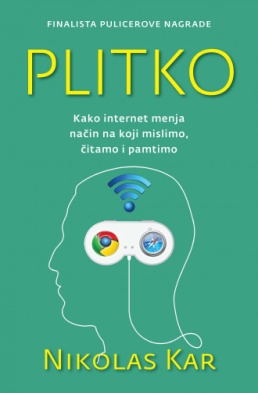 Дугим истрајним читањем, човек је био у ситуацији да интензивније и рафинираније доживи свет око себе. Читајући и образујући се, човек је развијао своје когнитивне способности: „Нове мисли лакше падају на ум мозгу који је већ научио да се преуреди тако да може да чита... све фине линије интектуалне вештине које је оснаживало читање и писање прошириле су наш интелектуални репертоарˮ. Експерименти су доказали да се мозак писмене особе у много чему разликује од мозга неписменог човека – постоје разлике у начину обраде визулелних сигнала, размишљања и памћења. Дакле, људски мозак је неуропластичан – подложан промени: „Захваљујући недавним открићима о неуропластичности следи да инструменти које човек користи као проширење и потпору свом нервном систему – наиме, све те технологије које су кроз историју утицале на то како проналазимо, складиштимо и тумачимо информације, како усмеравамо пажњу и за шта користимо своја чула, како памтимо и заборављамо – утичу на физичку структуру и начин рада људског умаˮ. Линеарно учење (учење са књигом у руци) развијало је пажњу, памћење и креативност.Данас, такође под утицајем технолошке револуције, сазнања у великом мери стичемо путем интернета. Влада мишљење да је „Гугл невиђено добар сарадник човечанства, који прикупља и сажима информације и идеје које су некад биле толико расуте по свету и да је савршено памћење силицијумске меморије од изузетне је користиˮ. Поред очигледних предности коришћења информација са интернета евидентно је да савремени читаоци полако губе способност да се усредсреде на текст, пошто могу зачас да пређу на било коју другу област, слабије памте, пошто имају сазнање да све што им треба могу да пронађу на мрежи. Зато и влада мишљење да савремена технологија у функцији стицања нових сазнаја није човека учинила паметнијим. Аутор неопозиво констатује да на дужи рок, сам медиј, више него његов сардржај, утиче на наше размишљање и деловање: „Као прозор у свет и у нас саме популарни медиј обликује оно што видимо и како то видимо – напослетку, ако се њиме довољно служимо он нас мења и као поједнице и као друштво.ˮМОДЕЛ САРАДЊЕ НОРДИЈСКИХ ЗЕМАЉА студија настала на основу истраживачког рада (доктората) ауторке Марине Јовичевић, каријерног дипломате. Нордијске земље су, каже ауторка, биле пионир у регионалном удруживању после Другог светског рата. „Земље овог региона су вековима биле усмерене једне ка другима и постигнути ниво солидарности међу њима заснован је на истоветној језичкој основи, поимању лутеранске вере, која се одражава на концепт живота у коме човек вреди онолико колико ствара, богатом заједничком историјском, друштвеном и културном наслеђуˮ. Просперитет су досегле захваљујући међусобној сарадњи на здравим основама. Данас су ове земље синоним за квалитетан живот. Карактеришу их материјално благостање, стабилна демократија, просперитет, поштовање људских права, склад и мир. Ауторка сматра да је нордијска сарадња била делимично и узор за формирање европске заједнице народа – Европске уније.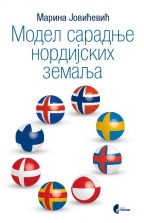 Нордијска сарадња може бити добар показни модел и за државе Балкана. Пре два века поприште жестоких сукоба и ратова, нордијске земље су симбол сарадње у области културе, економије, законодавства, социјалне политике, спољне политике… На Балкану, простору где где нису зацелили ожиљци страхота ратова, сарадња је ипак императив, јер без ње нема уласка у Европску унију – заједничког циља свих држава западног Балкана. Зато је потребно повезивање привреда, академских кругова, културних институција... До сада је закључено низ билатералних споразума који би могли чинити основу за уже регионално повезивање, али такво да буду остварени конкретни позитивни ефекти на живот грађана региона. Потребно је, предлаже ауторка, да се по нордијском моделу формира балкански савет, који би давао препоруке сарадње, као и да у оквиру влада држава буду одређени министри у чијој надлежности би била регионална сарадња.ЈОВАН ЦВИЈИЋ ГЕОГРАФ НАЦИОНАЛНОГ ДУХА један од највећих српских научника кога су подједнако интересовале природне и друштвене појаве инспирисао је Војислава Гледића да га уврсти у едицију Великани српске науке.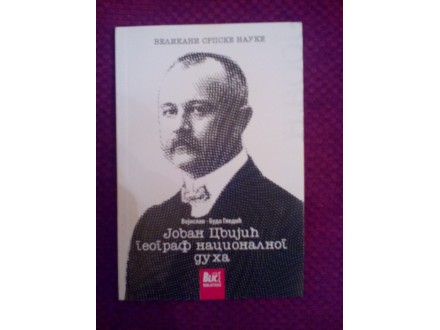 Скромни надарени ученик из Лознице, затим одличан ученик гимназије у Шапцу студије уписује на Природно-математичком смеру Велике школе у Београду. На будуће научно опредељење кључну улогу одиграо је његов професор у шабачкој Гимназији, наш познати географ Владимир Карић (Србија 1887) По завршетку студија у Београду, Јован Цвијић школовање наставља у Бечу где докторатом „Карстˮ (крш, крас) крунише студије физичке географије и геологије. Уједно оснива и науку о карсту – карстологију.Своја проучавања је заснивао на теренском истраживању пре свега, Србије и Балканског полуострва, али и Јужних Карпата и Мале Азије. Примарна сфера његовог интересовања су биле карстолошке, геоморфолошке, геотектонске и лимнолошке појаве (језера). Пролазећи преко различитих крајева, није остао имун на начин живота различитих националних и културних заједница, па је своја истраживања проширио са физичко-географских на антропогеографска, етнографска и етнолошка истраживања.Научним радом се почео бавити још као студент, тако да је за време од четири деценије објавио више стотина научних радова. Капитално му је дело „Балканско полуострвоˮ. Јован Цвијић је основао Географски завод и Српско географско друштво. Поред тог што је био предавач на београдском  Универзитету и његов ректор, члан Српске краљевске академије и њен председник, члан осам европских академија, угледан научник у светским размерама, који, управо због тога што су толико била уважавана његова антропогеографска истраживања, заједно са Михајлом Пупином допринео је знатном проширењу територије новоформиране државе – Југославије.